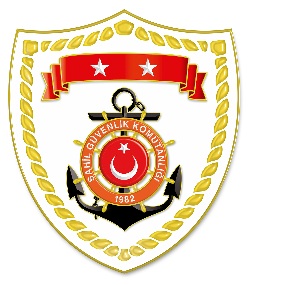 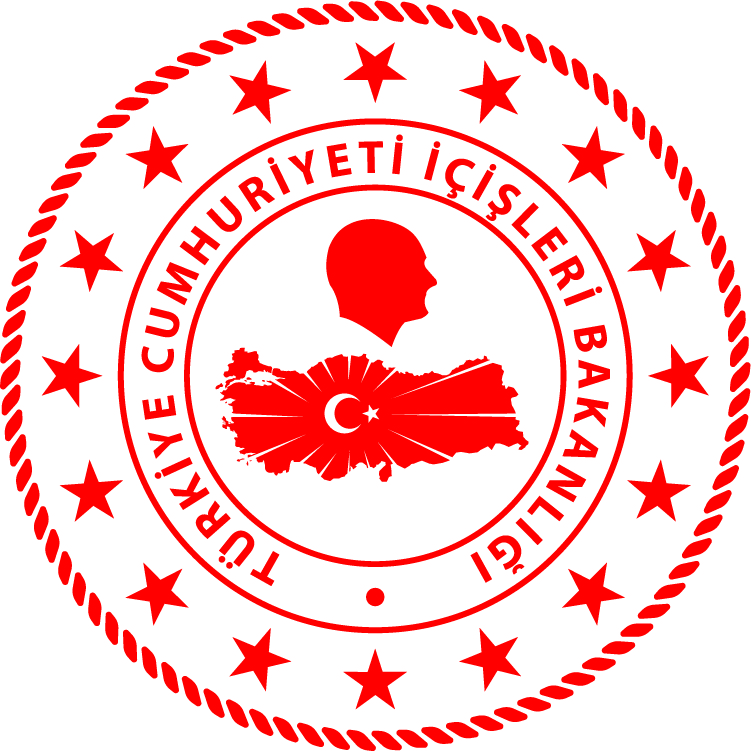 Karadeniz BölgesiEge BölgesiAkdeniz BölgesiS.NUTARİHTESPİTUYGULANAN İDARİ PARA CEZASI MİKTARI (TL)CEZANIN KESİLDİĞİİL/İLÇE-MEVKİİAÇIKLAMA112 Ocak 2021Yasak av aracı bulundurmak (2 işlem)4.581TRABZON/AraklıToplam 2 işleme 4.581 TL idari para cezası uygulanmıştır.S.NUTARİHTESPİTUYGULANAN İDARİ PARA CEZASI MİKTARI (TL)CEZANIN KESİLDİĞİİL/İLÇE-MEVKİİAÇIKLAMA112 Ocak 2021Liman içinde avcılık yapmak (3 işlem)1.635İZMİR/KaraburunToplam 5 işleme 2.725 TL idari para cezası uygulanmıştır.212 Ocak 2021Gece sualtı tüfeği ile avcılık yapmak (2 işlem)1.090BALIKESİR/AyvaklıkToplam 5 işleme 2.725 TL idari para cezası uygulanmıştır.S.NUTARİHTESPİTUYGULANAN İDARİ PARA CEZASI MİKTARI (TL)CEZANIN KESİLDİĞİİL/İLÇE-MEVKİİAÇIKLAMA112 Ocak 2021Yasak av aracı ile avcılık yapmak545ANTALYA/Gazipaşa1 işleme 545 TL idari para cezası uygulanmıştır.